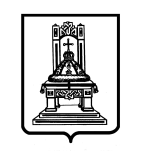 ПРАВИТЕЛЬСТВОТВЕРСКОЙ ОБЛАСТИР А С П О Р Я Ж Е Н И ЕО внесении изменений                                                                                                                              в распоряжение Правительства Тверской области от 27.03.2020 № 230-рп1. Внести в приложение к распоряжению Правительства Тверской области от 27.03.2020 № 230-рп «Об утверждении Плана мероприятий по обеспечению устойчивого экономического развития Тверской области» изменения, изложив его в новой редакции (прилагается).2. Настоящее распоряжение вступает в силу со дня его официального опубликования. Губернатор Тверской области                                                                              И.М. Руденя30.04.2020№ 353-рп        г. Тверь